УТВЕРЖДЕН
Приказ № 1 от 09.01.2018 г.Заведующая МБДОУ «ЦРР-ДС № 50»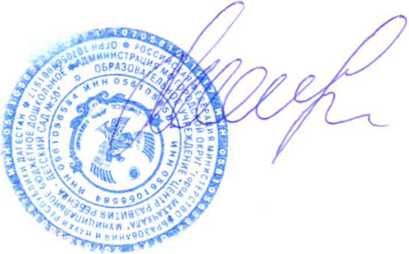 Убайдатова Г.А.ПРИНЯТобщим собранием работниковпротокол № 15 от 28.12.2017 г.ПЛАН МЕРОПРИЯТИЙ ПО ПРОТИВОДЕЙСТВИЮ КОРРУПЦИИВ МБДОУ «ЦРР-ДС № 50»НА 2018 ГОДМахачкала 2018ПЛАН МЕРОПРИЯТИЙПО ПРОТИВОДЕЙСТВИЮ КОРРУППЦИИ В МБДОУ «ЦРР-ДС № 50»Цель: создание и внедрение организационно-правовых механизмов, нравственнопсихологической атмосферы, направленных на эффективную профилактику коррупции в В МБДОУ «ЦРР-ДС № 50».Задачи:Систематизация условий, способствующих профилактике коррупционных проявлений в ДОУ;Разработка мер, направленных на обеспечение прозрачности действий ответственных лиц в условиях коррупционной ситуации,3.       Совершенствование методов обучения и воспитания детей нравственным нормам, составляющим основу личности, устойчивой против коррупции;4.       Содействие реализации прав граждан и организаций на доступ к информации о фактах коррупции и коррупциогенных факторов, а также на их свооодное освещение в средствах массовой информации, сайте ДОУ.№№Наименование мероприятия СрокиНаименование мероприятия СрокиНаименование мероприятия СрокиНаименование мероприятия СрокиОтветственныйОтветственныйОтветственныйОтветственный1. Работа комиссии по противодействию коррупции в ДОУ1. Работа комиссии по противодействию коррупции в ДОУ1. Работа комиссии по противодействию коррупции в ДОУ1. Работа комиссии по противодействию коррупции в ДОУ1. Работа комиссии по противодействию коррупции в ДОУ1. Работа комиссии по противодействию коррупции в ДОУ1. Работа комиссии по противодействию коррупции в ДОУ1. Работа комиссии по противодействию коррупции в ДОУ1. Работа комиссии по противодействию коррупции в ДОУ1. Работа комиссии по противодействию коррупции в ДОУ1.1.1.1.Рассмотрение вопросов исполнения законодательства в области противодействия коррупции на Общих собраниях работниковРассмотрение вопросов исполнения законодательства в области противодействия коррупции на Общих собраниях работниковРассмотрение вопросов исполнения законодательства в области противодействия коррупции на Общих собраниях работников2 раза в годЗаведующий Убайдатова Г.А. Ответственный за профилактику антикоррупционных правонарушений Римиханова Э.М.Заведующий Убайдатова Г.А. Ответственный за профилактику антикоррупционных правонарушений Римиханова Э.М.Заведующий Убайдатова Г.А. Ответственный за профилактику антикоррупционных правонарушений Римиханова Э.М.Заведующий Убайдатова Г.А. Ответственный за профилактику антикоррупционных правонарушений Римиханова Э.М.1.2.1.2.Ознакомление работников ДОУ с нормативными документами по антикоррупционной деятельностиОзнакомление работников ДОУ с нормативными документами по антикоррупционной деятельностиОзнакомление работников ДОУ с нормативными документами по антикоррупционной деятельностиВ течение годаЗаведующий Убайдатова Г.А. Ответственный за профилактику антикоррупционных правонарушений Римиханова Э.М.Заведующий Убайдатова Г.А. Ответственный за профилактику антикоррупционных правонарушений Римиханова Э.М.Заведующий Убайдатова Г.А. Ответственный за профилактику антикоррупционных правонарушений Римиханова Э.М.Заведующий Убайдатова Г.А. Ответственный за профилактику антикоррупционных правонарушений Римиханова Э.М.1.3.1.3.Анализ деятельности работников ДОУ, на которых возложены обязанности по профилактике коррупционных и иных правонарушенийАнализ деятельности работников ДОУ, на которых возложены обязанности по профилактике коррупционных и иных правонарушенийАнализ деятельности работников ДОУ, на которых возложены обязанности по профилактике коррупционных и иных правонарушений2 раза в годЗаведующий Убайдатова Г.А. Заведующий Убайдатова Г.А. Заведующий Убайдатова Г.А. Заведующий Убайдатова Г.А. Контроль над соблюдением законодательства в области противодействия коррупцииКонтроль над соблюдением законодательства в области противодействия коррупцииКонтроль над соблюдением законодательства в области противодействия коррупцииКонтроль над соблюдением законодательства в области противодействия коррупцииКонтроль над соблюдением законодательства в области противодействия коррупцииКонтроль над соблюдением законодательства в области противодействия коррупцииКонтроль над соблюдением законодательства в области противодействия коррупцииКонтроль над соблюдением законодательства в области противодействия коррупцииКонтроль над соблюдением законодательства в области противодействия коррупцииКонтроль над соблюдением законодательства в области противодействия коррупции1.4.1.4.Мониторинг изменений действующего законодательства в области противодействия коррупцииМониторинг изменений действующего законодательства в области противодействия коррупцииМониторинг изменений действующего законодательства в области противодействия коррупцииВ течение годаОтветственный за профилактику антикоррупционных правонарушений Римиханова Э.М.Ответственный за профилактику антикоррупционных правонарушений Римиханова Э.М.Ответственный за профилактику антикоррупционных правонарушений Римиханова Э.М.Ответственный за профилактику антикоррупционных правонарушений Римиханова Э.М.1.5.1.5.Осуществление контроля за соблюдением законодательства РФ в сфере противодействия коррупцииОсуществление контроля за соблюдением законодательства РФ в сфере противодействия коррупцииОсуществление контроля за соблюдением законодательства РФ в сфере противодействия коррупцииПостоянноЗаведующий Убайдатова Г.А.Заведующий Убайдатова Г.А.Заведующий Убайдатова Г.А.Заведующий Убайдатова Г.А.Меры по совершенствованию функционирования ДОУ в целях предупреждения коррупцииМеры по совершенствованию функционирования ДОУ в целях предупреждения коррупцииМеры по совершенствованию функционирования ДОУ в целях предупреждения коррупцииМеры по совершенствованию функционирования ДОУ в целях предупреждения коррупцииМеры по совершенствованию функционирования ДОУ в целях предупреждения коррупцииМеры по совершенствованию функционирования ДОУ в целях предупреждения коррупцииМеры по совершенствованию функционирования ДОУ в целях предупреждения коррупцииМеры по совершенствованию функционирования ДОУ в целях предупреждения коррупцииМеры по совершенствованию функционирования ДОУ в целях предупреждения коррупцииМеры по совершенствованию функционирования ДОУ в целях предупреждения коррупции1.6.Создание комиссии по урегулированию споров между участниками образовательных отношенийСоздание комиссии по урегулированию споров между участниками образовательных отношенийСоздание комиссии по урегулированию споров между участниками образовательных отношенийСентябрьСентябрьСентябрьЗаведующий Убайдатова Г.А., Заместитель заведующего по УВР Мустафаева К.К.Заведующий Убайдатова Г.А., Заместитель заведующего по УВР Мустафаева К.К.Заведующий Убайдатова Г.А., Заместитель заведующего по УВР Мустафаева К.К.1.7.Издание приказа об утверждении состава антикоррупционной комиссии и плана работы комиссии на год, о назначении лица, ответственного за профилактику коррупционных правонарушений в ДОУИздание приказа об утверждении состава антикоррупционной комиссии и плана работы комиссии на год, о назначении лица, ответственного за профилактику коррупционных правонарушений в ДОУИздание приказа об утверждении состава антикоррупционной комиссии и плана работы комиссии на год, о назначении лица, ответственного за профилактику коррупционных правонарушений в ДОУянварьянварьянварьЗаведующий Убайдатова Г.А.Заведующий Убайдатова Г.А.Заведующий Убайдатова Г.А.1.8.Организация проверки достоверности представляемых гражданином персональных данных и иных сведений при поступлении на работу в ДОУОрганизация проверки достоверности представляемых гражданином персональных данных и иных сведений при поступлении на работу в ДОУОрганизация проверки достоверности представляемых гражданином персональных данных и иных сведений при поступлении на работу в ДОУПостоянноПостоянноПостоянноЗаведующий Убайдатова Г.А.Заведующий Убайдатова Г.А.Заведующий Убайдатова Г.А.1.9.Проведение внутреннего контроля:организация и проведения учебных занятий;организация питания воспитанников;соблюдение прав всех участников образовательного процессаПроведение внутреннего контроля:организация и проведения учебных занятий;организация питания воспитанников;соблюдение прав всех участников образовательного процессаПроведение внутреннего контроля:организация и проведения учебных занятий;организация питания воспитанников;соблюдение прав всех участников образовательного процессаПостоянноПостоянноПостоянноЗаведующий Убайдатова Г.А., ответственный за профилактику антикоррупционных правонарушенийЗаведующий Убайдатова Г.А., ответственный за профилактику антикоррупционных правонарушенийЗаведующий Убайдатова Г.А., ответственный за профилактику антикоррупционных правонарушений1.10.Усиление контроля за недопущением фактов неправомерного взимания денежных средств с родителей (законных представителей) в ДОУУсиление контроля за недопущением фактов неправомерного взимания денежных средств с родителей (законных представителей) в ДОУУсиление контроля за недопущением фактов неправомерного взимания денежных средств с родителей (законных представителей) в ДОУПостоянноПостоянноПостоянноЗаведующий Убайдатова Г.А.Заведующий Убайдатова Г.А.Заведующий Убайдатова Г.А.1.11.Организация систематического контроля за выполнением законодательства о противодействии коррупции в ДОУ при организации работы по вопросам охраны трудаОрганизация систематического контроля за выполнением законодательства о противодействии коррупции в ДОУ при организации работы по вопросам охраны трудаОрганизация систематического контроля за выполнением законодательства о противодействии коррупции в ДОУ при организации работы по вопросам охраны трудаПостоянноПостоянноПостоянноЗаведующий Убайдатова Г.А.Заведующий Убайдатова Г.А.Заведующий Убайдатова Г.А.1.12.Размещение информации по антикоррупционной тематике на специальном стендеРазмещение информации по антикоррупционной тематике на специальном стендеРазмещение информации по антикоррупционной тематике на специальном стендеПостоянноПостоянноПостоянноОтветственный за профилактику антикоррупционных правонарушений Ответственный за профилактику антикоррупционных правонарушений Ответственный за профилактику антикоррупционных правонарушений 1.13.Осуществление экспертизы жалоб и обращений граждан, поступающих через системы общего пользования (почтовый, электронный адреса, телефон) на действия (бездействия) заведующего и сотрудников ДОУ с точки зрения наличия сведений о фактах коррупции и организации их проверкиОсуществление экспертизы жалоб и обращений граждан, поступающих через системы общего пользования (почтовый, электронный адреса, телефон) на действия (бездействия) заведующего и сотрудников ДОУ с точки зрения наличия сведений о фактах коррупции и организации их проверкиОсуществление экспертизы жалоб и обращений граждан, поступающих через системы общего пользования (почтовый, электронный адреса, телефон) на действия (бездействия) заведующего и сотрудников ДОУ с точки зрения наличия сведений о фактах коррупции и организации их проверкиПо мере поступленияПо мере поступленияПо мере поступленияЗаведующий Убайдатова Г.А., ответственное лицо, члены комиссииЗаведующий Убайдатова Г.А., ответственное лицо, члены комиссииЗаведующий Убайдатова Г.А., ответственное лицо, члены комиссии1.14.Проведение оценки должностных обязанностей педагогических работников, исполнение которых в наибольшей мере подвержено риску коррупционных проявленийПроведение оценки должностных обязанностей педагогических работников, исполнение которых в наибольшей мере подвержено риску коррупционных проявленийПроведение оценки должностных обязанностей педагогических работников, исполнение которых в наибольшей мере подвержено риску коррупционных проявленийВ течение годаВ течение годаВ течение годаЗаведующий Убайдатова Г.А., ответственный за профилактику антикоррупционных правонарушений, комиссияЗаведующий Убайдатова Г.А., ответственный за профилактику антикоррупционных правонарушений, комиссияЗаведующий Убайдатова Г.А., ответственный за профилактику антикоррупционных правонарушений, комиссия1.15.Проведение групповых и общих родительских собраний с целью разъяснения политики ДОУ в отношении коррупцииПроведение групповых и общих родительских собраний с целью разъяснения политики ДОУ в отношении коррупцииПроведение групповых и общих родительских собраний с целью разъяснения политики ДОУ в отношении коррупции1 раз в год1 раз в год1 раз в годЗаведующий Убайдатова Г.А., ответственное лицо, воспитателиЗаведующий Убайдатова Г.А., ответственное лицо, воспитателиЗаведующий Убайдатова Г.А., ответственное лицо, воспитатели1.16.Проведение отчётов заведующего перед родителями воспитанников (родительский комитет)Проведение отчётов заведующего перед родителями воспитанников (родительский комитет)Проведение отчётов заведующего перед родителями воспитанников (родительский комитет)1 раз в год1 раз в год1 раз в годЗаведующий Убайдатова Г.А., ответственный за профилактику антикоррупционных правонарушений, комиссияЗаведующий Убайдатова Г.А., ответственный за профилактику антикоррупционных правонарушений, комиссияЗаведующий Убайдатова Г.А., ответственный за профилактику антикоррупционных правонарушений, комиссия1.17.Инструктивные совещания работников ДОУ «Коррупция и ответственность за коррупционные деяния»Инструктивные совещания работников ДОУ «Коррупция и ответственность за коррупционные деяния»Инструктивные совещания работников ДОУ «Коррупция и ответственность за коррупционные деяния»В течение годаВ течение годаВ течение годаОтветственный за профилактику антикоррупционных правонарушений, комиссияОтветственный за профилактику антикоррупционных правонарушений, комиссияОтветственный за профилактику антикоррупционных правонарушений, комиссия1.18.Ведение журнала учета мероприятий по противодействию коррупции в ДОУВедение журнала учета мероприятий по противодействию коррупции в ДОУВедение журнала учета мероприятий по противодействию коррупции в ДОУСогласно плана по предупреждению коррупции в ДОУСогласно плана по предупреждению коррупции в ДОУСогласно плана по предупреждению коррупции в ДОУОтветственное лицоОтветственное лицоОтветственное лицо 2. Меры по правовому просвещению и повышению антикоррупционной компетентности сотрудников 2. Меры по правовому просвещению и повышению антикоррупционной компетентности сотрудников 2. Меры по правовому просвещению и повышению антикоррупционной компетентности сотрудников 2. Меры по правовому просвещению и повышению антикоррупционной компетентности сотрудников 2. Меры по правовому просвещению и повышению антикоррупционной компетентности сотрудников 2. Меры по правовому просвещению и повышению антикоррупционной компетентности сотрудников 2. Меры по правовому просвещению и повышению антикоррупционной компетентности сотрудников 2. Меры по правовому просвещению и повышению антикоррупционной компетентности сотрудников 2. Меры по правовому просвещению и повышению антикоррупционной компетентности сотрудников 2. Меры по правовому просвещению и повышению антикоррупционной компетентности сотрудников2.1.Проведение месячника гражданской и правовой сознательности (проведение занятий по правам ребенка, тематических конкурсов и др.)Проведение месячника гражданской и правовой сознательности (проведение занятий по правам ребенка, тематических конкурсов и др.)Проведение месячника гражданской и правовой сознательности (проведение занятий по правам ребенка, тематических конкурсов и др.)АпрельАпрельАпрельАпрельВоспитателигрупп,специалистыВоспитателигрупп,специалисты2.2.Организация участия всех работников ДОУ в работе по вопросам формирования антикоррупционного поведенияОрганизация участия всех работников ДОУ в работе по вопросам формирования антикоррупционного поведенияОрганизация участия всех работников ДОУ в работе по вопросам формирования антикоррупционного поведенияВ течение годаВ течение годаВ течение годаВ течение годаЗаведующий Убайдатова Г.А.,ответственный за профилактикуЗаведующий Убайдатова Г.А.,ответственный за профилактику2.3.Работа с педагогами: круглый стол «Формирование антикоррупционной и нравственно-правовой культуры»Работа с педагогами: круглый стол «Формирование антикоррупционной и нравственно-правовой культуры»Работа с педагогами: круглый стол «Формирование антикоррупционной и нравственно-правовой культуры»сентябрьсентябрьсентябрьсентябрьЗаведующий Убайдатова Г.А.,ответственный за профилактикуЗаведующий Убайдатова Г.А.,ответственный за профилактику3. Взаимодействие ДОУ с родительской общественностью3. Взаимодействие ДОУ с родительской общественностью3. Взаимодействие ДОУ с родительской общественностью3. Взаимодействие ДОУ с родительской общественностью3. Взаимодействие ДОУ с родительской общественностью3. Взаимодействие ДОУ с родительской общественностью3. Взаимодействие ДОУ с родительской общественностью3. Взаимодействие ДОУ с родительской общественностью3. Взаимодействие ДОУ с родительской общественностью3. Взаимодействие ДОУ с родительской общественностью3.1.Заседание родительского комитета по противодействию коррупции в ДОУЗаседание родительского комитета по противодействию коррупции в ДОУЗаседание родительского комитета по противодействию коррупции в ДОУноябрьноябрьноябрьноябрьОтветственный за профилактикуОтветственный за профилактику3.2.Информирование родителей (законных представителей) о правилах приема в ДОУИнформирование родителей (законных представителей) о правилах приема в ДОУИнформирование родителей (законных представителей) о правилах приема в ДОУПостоянноПостоянноПостоянноПостоянноЗаведующий Убайдатова Г.А.Заведующий Убайдатова Г.А.3.3.Обеспечение наличия и ведения в ДОУ уголка питания, уголка образовательных и медицинских услуг с целью осуществления прозрачной деятельности ДОУОбеспечение наличия и ведения в ДОУ уголка питания, уголка образовательных и медицинских услуг с целью осуществления прозрачной деятельности ДОУОбеспечение наличия и ведения в ДОУ уголка питания, уголка образовательных и медицинских услуг с целью осуществления прозрачной деятельности ДОУПостоянноПостоянноПостоянноПостоянноЗаведующий Убайдатова Г.А., ответственный за профилактикуЗаведующий Убайдатова Г.А., ответственный за профилактику3.4.Выступление на родительских собраниях заведующего с вопросами разъяснения родителям (законным представителям воспитанников) по вопросам дополнительных образовательных услуг, привлечения и использования благотворительных средств серах по предупреждению незаконного сбора средствВыступление на родительских собраниях заведующего с вопросами разъяснения родителям (законным представителям воспитанников) по вопросам дополнительных образовательных услуг, привлечения и использования благотворительных средств серах по предупреждению незаконного сбора средствВыступление на родительских собраниях заведующего с вопросами разъяснения родителям (законным представителям воспитанников) по вопросам дополнительных образовательных услуг, привлечения и использования благотворительных средств серах по предупреждению незаконного сбора средствЕжегодно до 30 сентябряЕжегодно до 30 сентябряЕжегодно до 30 сентябряЕжегодно до 30 сентябряЗаведующий Убайдатова Г.А., ответственный за профилактику, зам.зав по УВРЗаведующий Убайдатова Г.А., ответственный за профилактику, зам.зав по УВР3.5.Информирование родителей о телефоне «Горячая линия» по вопросам незаконных сборов денежных средств в образовательных учреждениях: 8 8722 67-18-36,  телефоне "горячей линии" Минобрнауки РД по вопросам дошкольного образования:  8(8722) 51-79-05 Телефон доверия - как составной части системы информации руководства о действиях работников образовательного учреждения.Информирование родителей о телефоне «Горячая линия» по вопросам незаконных сборов денежных средств в образовательных учреждениях: 8 8722 67-18-36,  телефоне "горячей линии" Минобрнауки РД по вопросам дошкольного образования:  8(8722) 51-79-05 Телефон доверия - как составной части системы информации руководства о действиях работников образовательного учреждения.Информирование родителей о телефоне «Горячая линия» по вопросам незаконных сборов денежных средств в образовательных учреждениях: 8 8722 67-18-36,  телефоне "горячей линии" Минобрнауки РД по вопросам дошкольного образования:  8(8722) 51-79-05 Телефон доверия - как составной части системы информации руководства о действиях работников образовательного учреждения.ПостоянноПостоянноПостоянноПостоянноОтветственный заведение раздела «Противодействие коррупции» Ответственный заведение раздела «Противодействие коррупции» 3.6.Обеспечение функционирования сайта ДОУ (правил приема воспитанников, публичного доклада заведующего ДОУ, информации об осуществлении мер по противодействию коррупции в специальном разделе и др.)Обеспечение функционирования сайта ДОУ (правил приема воспитанников, публичного доклада заведующего ДОУ, информации об осуществлении мер по противодействию коррупции в специальном разделе и др.)Обеспечение функционирования сайта ДОУ (правил приема воспитанников, публичного доклада заведующего ДОУ, информации об осуществлении мер по противодействию коррупции в специальном разделе и др.)В течение годаВ течение годаВ течение годаВ течение годаЗам.заведующей по УВР,ответственный за ведение сайтаЗам.заведующей по УВР,ответственный за ведение сайта3.7.Размещение на сайте ДОУ ежегодного публичного отчета заведующего об образовательной деятельностиРазмещение на сайте ДОУ ежегодного публичного отчета заведующего об образовательной деятельностиРазмещение на сайте ДОУ ежегодного публичного отчета заведующего об образовательной деятельностиМайМайМайМайЗаведующий Убайдатова Г.А., ответственный за ведение сайтаЗаведующий Убайдатова Г.А., ответственный за ведение сайта3.8.Анализ и контроль, устранение обоснованных жалоб и замечаний родителейАнализ и контроль, устранение обоснованных жалоб и замечаний родителейАнализ и контроль, устранение обоснованных жалоб и замечаний родителейПо факту выявленияПо факту выявленияПо факту выявленияПо факту выявленияЗаведующий Убайдатова Г.А.Заведующий Убайдатова Г.А.4. Мероприятия с воспитанниками4. Мероприятия с воспитанниками4. Мероприятия с воспитанниками4. Мероприятия с воспитанниками4. Мероприятия с воспитанниками4. Мероприятия с воспитанниками4. Мероприятия с воспитанниками4. Мероприятия с воспитанниками4. Мероприятия с воспитанниками4. Мероприятия с воспитанниками4.1.Проведение бесед с воспитанниками подготовительных групп: «Мои права»Проведение бесед с воспитанниками подготовительных групп: «Мои права»октябрьоктябрьоктябрьоктябрьоктябрьоктябрьВоспитатели групп4.2.Подготовка материала для проведения бесед с воспитанниками подготовительных групп по теме: «Мои права»Подготовка материала для проведения бесед с воспитанниками подготовительных групп по теме: «Мои права»В течение годаВ течение годаВ течение годаВ течение годаВ течение годаВ течение годаЗам.заведующей по УВР4.3.Организация и проведение в ДОУ мероприятий, направленных на формирование нетерпимости в обществе к коррупционному поведениюОрганизация и проведение в ДОУ мероприятий, направленных на формирование нетерпимости в обществе к коррупционному поведениюМеждународный день борьбы с коррупцией 9 декабряМеждународный день борьбы с коррупцией 9 декабряМеждународный день борьбы с коррупцией 9 декабряМеждународный день борьбы с коррупцией 9 декабряМеждународный день борьбы с коррупцией 9 декабряМеждународный день борьбы с коррупцией 9 декабряВоспитатели групп, специалисты4.4.Проведение месячника гражданской и правовой сознательности «Мой выбор» (проведение открытых занятий по правам ребенка, тематических конкурсов и выставок Проведение месячника гражданской и правовой сознательности «Мой выбор» (проведение открытых занятий по правам ребенка, тематических конкурсов и выставок АпрельАпрельАпрельАпрельАпрельАпрельВоспитатели групп,специалисты